WSU CONTRACT SPC00xxxx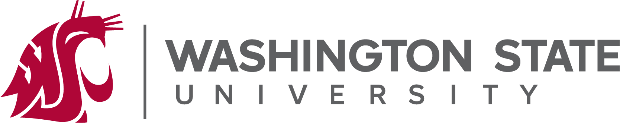 Amendment XThe Contract, made and entered into by and between the state of Washington, Washington State University, hereinafter referred to as the "UNIVERSITY", and NAME OF CONTRACTOR, hereinafter referred to as “CONTRACTOR,” is amended as follows:PURPOSE OF THIS AMENDMENTIdentify changes to be made in this tableSCOPE OF WORKList or describe the additional work the Contractor is to perform.XXXXXXSpecify deliverables and due date for eachPERIOD OF PERFORMANCEEnter dates if the Amendment is to revise Period of PerformanceCOMPENSATION AND PAYMENTIF no changes to compensation, delete this section.  Otherwise provide amounts in table:BILLING PROCEDURESCONTRACT MANAGEMENTProvide name, address, telephone and email for any new designee.Describe any other changes to be made:All other terms and conditions of this Contract shall remain unchanged.Change toSummary of the modificationScope of WorkPeriod of PerformanceFee amountExpense amountEmail address for invoicesContract ManagerProject ManagerTimelineDescription of Deliverable ItemPeriod of PerformanceDatesCurrent date rangeNew end dateCompensationAmountWhat is the current total compensation amount?$Amount to increase fees$Amount to increase expense allowance$The new total compensation amount$New email address for invoicesContract  Manager for CONTRACTORContract  Manager for UNIVERSITYNameAddressAddressTelephoneEmailProject  Manager for CONTRACTORProject  Manager for UNIVERSITYNameAddressAddressTelephoneEmail